Fwd: [Kette.cz] Objednávka 2021000345fakturace---------- Forwarded message ---------
Od: Kette.cz <info.kette@centrum.cz>
Subject: [Kette.cz] Objednávka 2021000345
Dobrý den, potvrzujeme Vaši objednávku OV 20210127.S pozdravem 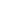 